Οι μαθητές βάφουν και εξωραΐζουν την αυλή του σχολείου“Έχεις τα πινέλα, έχεις τα χρώματα, ζωγράφισε τον παράδεισο και μπες μέσα.”Νίκος Καζαντζάκης (1883-1957)Οι μαθητές του 1ου Γυμνασίου Βριλησσίων πήραν τα πινέλα τους, διάλεξαν τα χρώματα και με οδηγό την φαντασία τους και την αγάπη τους για τον αύλειο χώρο του σχολείου τους, ξεκίνησαν να τον εξωραΐζουν βάφοντας τα παγκάκια. Εκκινώντας από την ιδέα ότι το σχολείο είναι ο χώρος στον οποίο περνούν αρκετές ώρες μαθήματος, ψυχαγωγίας και κοινωνικοποίησης, αποφάσισαν να βάλουν την δική τους πινελιά, για να νιώσουν «σαν στο σπίτι τους». Με δική τους πρωτοβουλία, συντόνισαν και οργάνωσαν τη διαδικασία, επέλεξαν χρώματα και συνεργάστηκαν μεταξύ τους με πνεύμα ομαδικότητας και αλληλεγγύης. Η χαρά και η ικανοποίηση από την ομαδική εργασία είναι εύγλωττα αποτυπωμένη στα πρόσωπά τους, ενώ τα αποτελέσματα είναι πλέον ορατά και τους δικαίωσαν απόλυτα!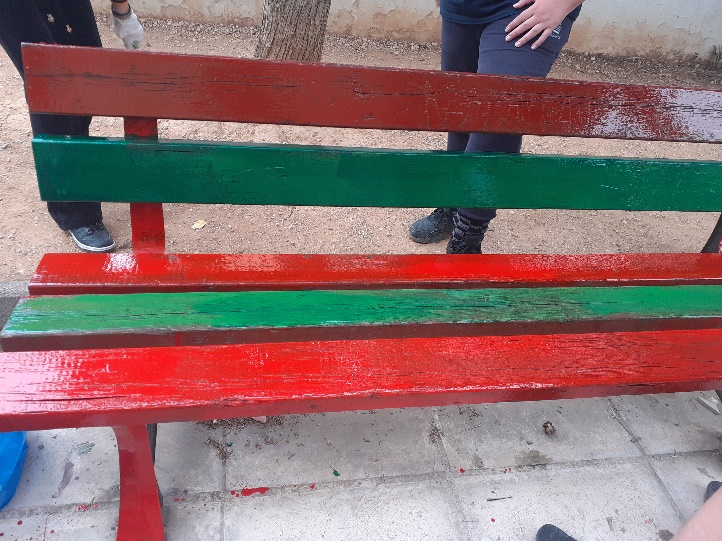 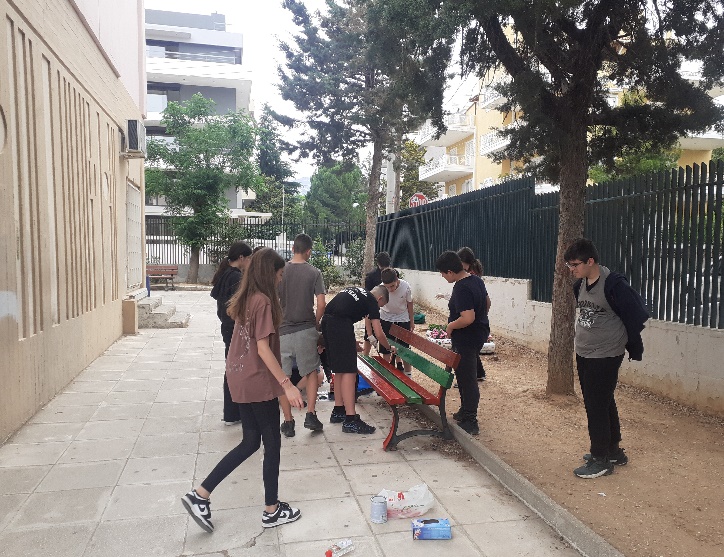 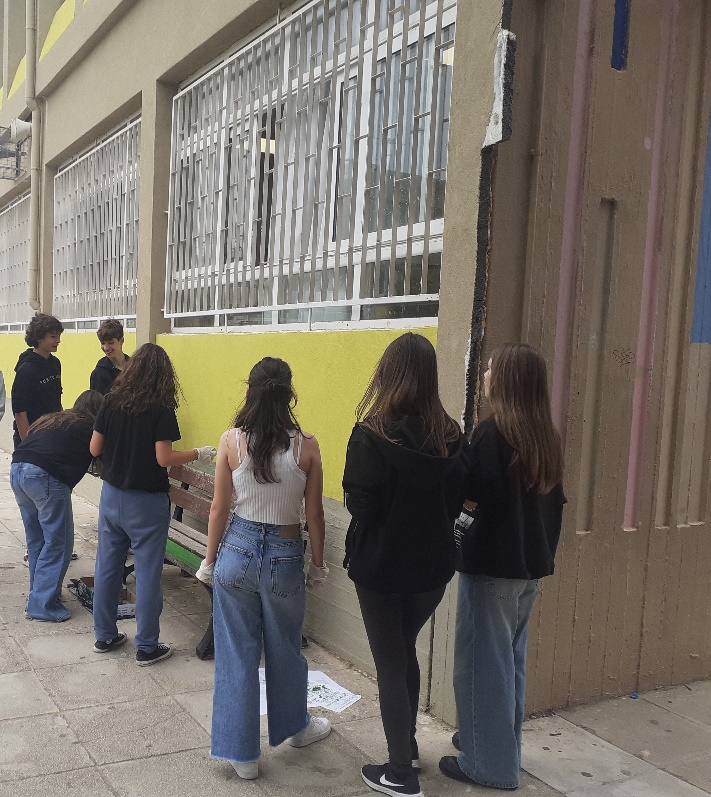 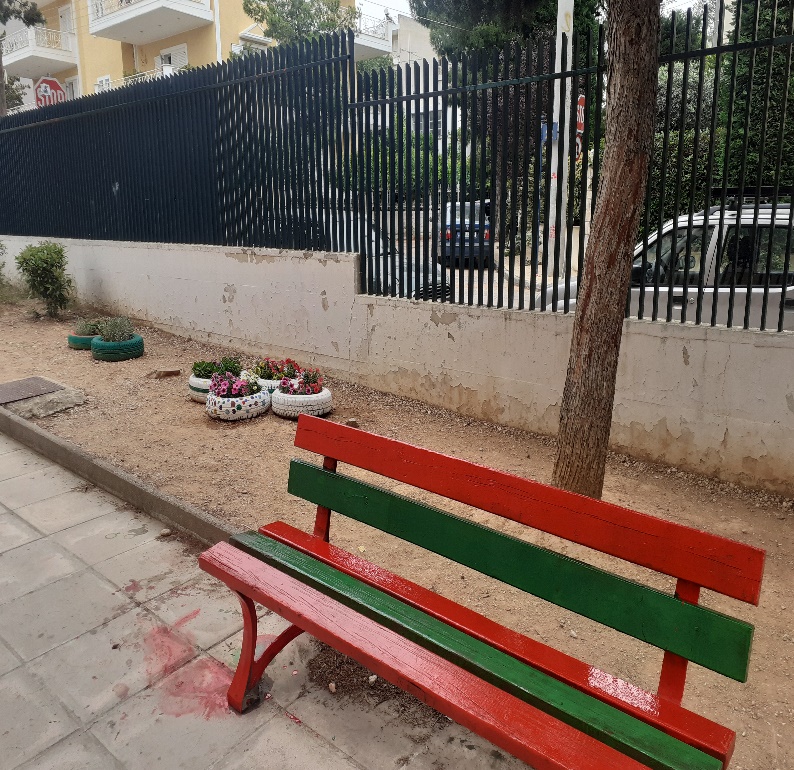 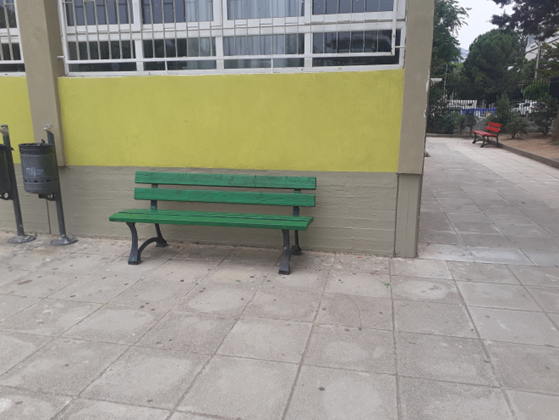 